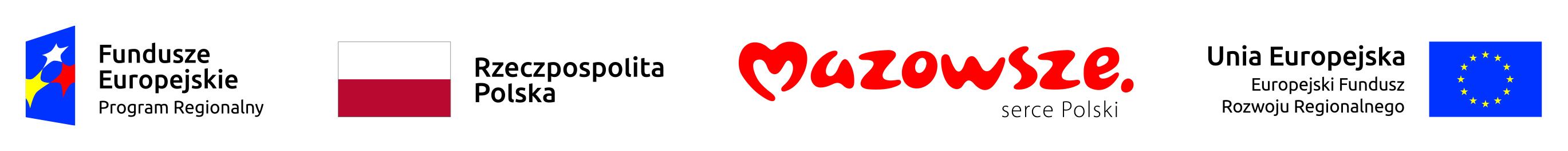 UWAGA!				Parametry, których wartość określona jest w rubryce „wartość wymagana” stanowią wymagania, których niespełnienie spowoduje odrzucenie oferty.Do oferty na wezwanie Zamawiającego należy dołączyć materiały informacyjne (np. katalog,) potwierdzające spełnienie wymagań opisanych w OPZ.Oferent gwarantuje, że urządzenie jest nowe, kompletne i do jego uruchomienia oraz stosowania zgodnie z przeznaczeniem nie jest konieczny zakup dodatkowych elementów i akcesoriów. 			Oświadczam, że urządzenie jest zgodne z opisem i posiada wymagane certyfikaty i dopuszczenia  do stosowania.……………………………..     			(miejscowość, data)                                                                    (podpis oferenta ) OŚWIADCZAMY, ŻE OFERUJEMY:Niespełnienie co najmniej jednego z postawionych poniżej wymagań co do ich wartości minimalnych spowoduje odrzucenie oferty.Kolumnę 4 wypełnia Wykonawca.OŚWIADCZAMY, ŻE OFERUJEMY:Niespełnienie co najmniej jednego z postawionych poniżej wymagań co do ich wartości minimalnych spowoduje odrzucenie oferty.Kolumnę 4 wypełnia Wykonawca.OŚWIADCZAMY, ŻE OFERUJEMY:Niespełnienie co najmniej jednego z postawionych poniżej wymagań co do ich wartości minimalnych spowoduje odrzucenie oferty.Kolumnę 4 wypełnia Wykonawca.OŚWIADCZAMY, ŻE OFERUJEMY:Niespełnienie co najmniej jednego z postawionych poniżej wymagań co do ich wartości minimalnych spowoduje odrzucenie oferty.Kolumnę 4 wypełnia Wykonawca.OŚWIADCZAMY, ŻE OFERUJEMY:Niespełnienie co najmniej jednego z postawionych poniżej wymagań co do ich wartości minimalnych spowoduje odrzucenie oferty.Kolumnę 4 wypełnia Wykonawca.OŚWIADCZAMY, ŻE OFERUJEMY:Niespełnienie co najmniej jednego z postawionych poniżej wymagań co do ich wartości minimalnych spowoduje odrzucenie oferty.Kolumnę 4 wypełnia Wykonawca.1. Defibrylator  z wyposażeniem - 1 szt.1. Defibrylator  z wyposażeniem - 1 szt.1. Defibrylator  z wyposażeniem - 1 szt.1. Defibrylator  z wyposażeniem - 1 szt.Typ/model oferowanego sprzętu: .......................................Typ/model oferowanego sprzętu: .......................................Typ/model oferowanego sprzętu: .......................................Typ/model oferowanego sprzętu: .......................................Producent: .........................................................................Producent: .........................................................................Producent: .........................................................................Producent: .........................................................................Kraj produkcji: ...................................................................Kraj produkcji: ...................................................................Kraj produkcji: ...................................................................Kraj produkcji: ...................................................................Rok produkcji: ................................................................... Rok produkcji: ................................................................... Rok produkcji: ................................................................... Rok produkcji: ................................................................... Lp.OPISPOTWIERDZENIE SPEŁNIANIAWYMAGANYCH PARAMETRÓWI WARUNKÓWPARAMETRY OFEROWANEDefibrylator :  (rok produkcji nie wcześniej niż 2021, fabrycznie nowy, niepowystawowy)TakZasilanieZasilanie1.akumulatorowe i AC 230 V  50 Hz +/- 10%Tak2.średni czas pracy z baterii (przy monitorowaniu) min. 6 godz.Tak3.ilość defibrylacji z energią 200 J przy pracy z baterii  400 lub więcejTak4.możliwość ładowania akumulatorów z AC 220 V 50 Hz +/- 10%  lub ładowarką zewnętrzną TakFunkcje / cechyFunkcje / cechy5.urządzenie przenośne Tak6.ciężar  monitora z możliwością defibrylacji max. 10 kgTakMonitorowanie funkcji życiowych: EKGMonitorowanie funkcji życiowych: EKG7.ilość kanałów ekg: min. 12Tak8.interpretacja i analiza przebiegu ekg w zależności od wieku pacjentaTak9.Pomiar uniesienia odcinka S-T na każdym  odprowadzeniu ekgTakMonitorowanie funkcji życiowych: SpO2 Pomiar saturacji krwi tętniczejMonitorowanie funkcji życiowych: SpO2 Pomiar saturacji krwi tętniczej10.zakres pomiaru min. 50 -100%Tak11.czujnik wielorazowego użytku typu klips na palec  TakMonitorowanie funkcji życiowych: NIBP Pomiar ciśnienia metodą nieinwazyjnąMonitorowanie funkcji życiowych: NIBP Pomiar ciśnienia metodą nieinwazyjną12.zakres pomiaru min. 40 – 210 mm HgTak13.tryb ręczny i automatycznyTak14.metoda pomiaru : oscylometrycznaTakMonitorowanie funkcji życiowych: EtCO2Pomiar stężenia CO2 w powietrzu wydychanymMonitorowanie funkcji życiowych: EtCO2Pomiar stężenia CO2 w powietrzu wydychanym16.zakres pomiaru EtCO2 min. 0 - 99 mm HgTak17.zakres częstości oddechów min. 0 - 80 odd./min.TakDefibrylacjaDefibrylacja18.łyżki defibrylatora dla dorosłych i dla dzieciTak19.elektrody defibrylująco-stymulująco- monitorujące min. 2 kpl.Tak20.defibrylacja ręcznaTak21.defibrylacja półautomatyczna AEDTak22.zakres dostarczanej energii min. 5 – 360 J Tak23.ilość poziomów energetycznych dla defibrylacji zewnętrznej: min 24Tak24.dwufazowa fala defibrylacji Tak25.kardiowersjaTakStymulacja przezskórna sercaStymulacja przezskórna serca26.tryb stymulacji na żądanie i asynchronicznaTak27.zakres regulacji częstości impulsów stymulujących min. 50 – 150 / min.Tak28.zakres regulacji amplitudy impulsów stymulujących  min. 10 -180 mATak – 10 pktNie – 0 pktEkranEkran29.przekątna ekranu min. 8 calaTak30.Kolorowy LCD TFTTak31.Funkcja typu „sun view” – dobrej widoczności w dużym oświetleniu TakReanimacja krążeniowo - oddechowaReanimacja krążeniowo - oddechowa32.Metronom do wspierania kompresji klatki piersiowej i oddychania, programowany dla min. czterech grup pacjentów (dorośli, dzieci, zaintubowani, niezaintubowani)TakAlarmyAlarmy33.alarmy wszystkich monitorowanych funkcjiTakDrukarkaDrukarka34.Drukarka wbudowana będąca elementem oferowanego zastawu (stawka VAT jak dla wyrobu medycznego)Tak35szerokość papieru 100 mm lub więcejTak36.ilość kanałów jednocześnie drukowanych: min. 3Tak37.prędkość przesuwu papieru: min. 2 (25 i 50 mm/sek)TakInne wymaganiaInne wymagania38.archiwizacjia przebiegu pracy aparatu, stanu pacjenta, odcinków krzywej EKG wykonanych czynności i wydarzeń w pamięci oraz wydruk tych informacjiTak39.transmitowanie badań ekg i innych danych medycznych z defibrylatora  do stacji odbiorczych  powszechnie używanych w Polsce - Lifenet SystemTak40. Odporny na wstrząsy (upadki) i drgania Tak41.Odporność na wilgoć i kurz  nie mniejsza niż IP44 Tak42.Impregnowana torba/plecak do noszenia na ramieniu z kieszeniami na akcesoria i materiały zużywalneTak43.Gwarancja min. 24 m-ce bezpłatne przeglądy sprzętu w okresie gwarancji wg zaleceń ProducentaTak